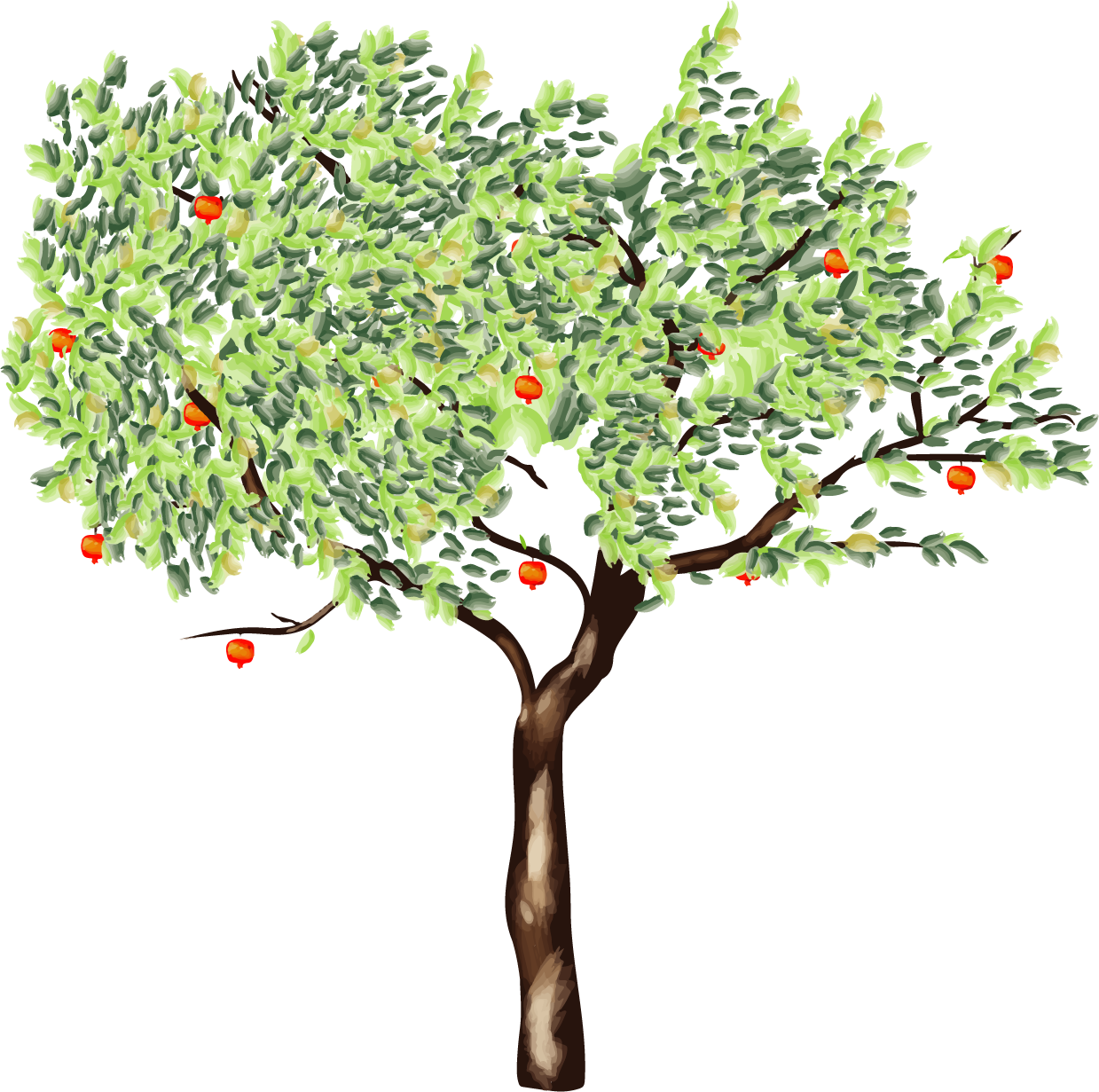 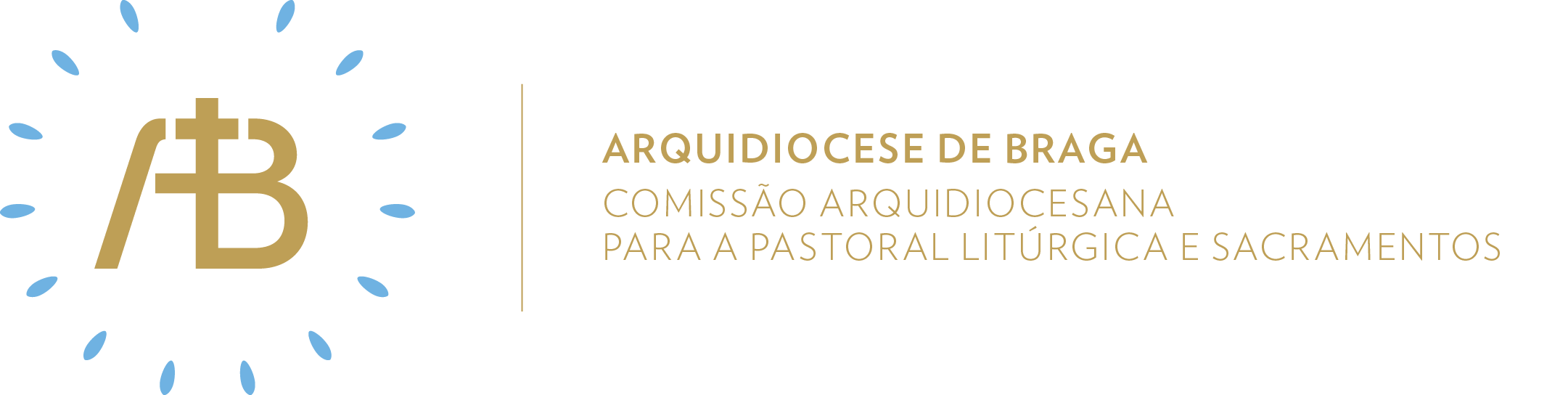 Ano C | Tempo Litúrgico | XXIV DomingoSemente da nossa esperança“Alegrai-vos comigo”.Itinerário simbólicoAtitude OrarConcretizaçãoDispor um arranjo floral branco, em forma de círculo, no meio do qual surgirá uma vela acesa.Elementos celebrativos a destacarSer comunidade acolhedoraPreparação penitencialV/ Senhor, que sempre olhais o vosso povo com misericórdia; tende piedade de nós!R/ Senhor, tende piedade de nós!V/ Cristo, que não viestes para os sãos nem para os justos, mas para os pecadores e doentes; tende piedade de nós! R/ Cristo, tende piedade de nós!V/ Senhor, que nos fazeis sentir a grandeza do amor do Pai; tende piedade de nós! R/ Senhor, tende piedade de nós!Momento Pós-Comunhão[Leitor 1] Da Nota Pastoral “Todos, Tudo e Sempre em Missão” da Conferência Episcopal Portuguesa: “O Papa Francisco indica quatro dimensões para prepararmos e vivermos o Mês Missionário Extraordinário de outubro de 2019:•	Encontro pessoal com Jesus Cristo vivo na sua Igreja: Eucaristia, Palavra de Deus, oração pessoal e comunitária.•	Testemunho: os santos, os mártires da missão e os confessores da fé, que são expressão das Igrejas espalhadas pelo mundo.•	Formação: bíblica, catequética, espiritual e teológica sobre a missão.•	Caridade missionária: ajuda material para o imenso trabalho da evangelização e da formação cristã nas Igrejas mais necessitadas”.[Todos]Deus, nosso Pai, nós te agradecemospor nos reunires em comunidadee nos chamares a servir-tecomo teus discípulos missionários.No encontro pessoal com o teu Filho, Jesus Cristo,tu nos capacitas para a grande missãode evangelizar e semear esperançano coração do mundo.Envia o teu Espírito Santopara nos guiar no discernimento da tua vontadepara a renovação espiritualda Arquidiocese de Braga.Ao usarmos os nossos donspara te servir, dá-nos força, coragem e uma visão clara.Confiamos a nossa Arquidiocese,suas paróquias e comunidadesao cuidado de Santa Maria, nossa mãe e padroeira.Pedimos a sua intercessão e orientação,enquanto nos esforçamospor dar testemunho do Evangelhoe construir uma paróquia cheia de alegria e esperança.Ámen.[Oração pela renovação espiritual da Arquidiocese]Ser comunidade missionária1. Homilia. O amor é mais forte do que o pecado. Deus é amor e é amar. Por isso, diante de Deus não está o pecado da humanidade, mas o seu desejo de redirecionar todos os que pelo pecado deixaram de ser amados.. O perdão não é uma impossibilidade. Ele requer sempre memória, justiça e caridade. O diálogo, a verdade e a humildade podem ajudar na vivência do perdão.. O perdão não muda o passado, mas engrandece o futuro. O ódio, o rancor, a ira… conduzem o ser humano para o reino da escuridão. O perdão é luz no meio da ofensa.2. Envio missionárioV/ Ide, o Pai abraça-vos com a alegria da reconciliação!R/ Ámen.V/ Ide, o Filho chama-vos à alegria do perdão!R/ Ámen.V/ Ide, o Espírito Santo cria em vós o desejo do reencontro!R/ Ámen.Sugestão de cânticos[Entrada] Dai a paz, Senhor - M. Faria (NRMS 23)[Apresentação dos dons] Meu Deus, na simplicidade - Az. Oliveira[Comunhão] Alegremo-nos porque o nosso irmão - A. Cartageno (CEC I, 92-93)[Final] Deus é Pai, Deus é Amor - F. Silva (NRMS 90-91)Eucologia[Orações presidenciais] Orações presidenciais próprias do XXIV Domingo do Tempo Comum (Missal Romano, 418)[Prefácio e Oração Eucarística] Oração Eucarística das Missas da Reconciliação II (Missal Romano, 1321ss)Oração UniversalV/ Caríssimos fiéis: como Moisés, intercedendo pelo povo de Deus, como Paulo, dando graças por ter alcançado misericórdia, e como Jesus, à procura da ovelha perdida, oremos, dizendo:R/ Senhor, venha a nós o vosso reino.Pelos batizados da nossa Diocese e suas paróquias, que procuram sempre os caminhos de Deus e se esforçam por não prestar culto a falsos deuses, oremos.Pelos responsáveis dos países com maiores dificuldades, que tudo fazem para as vencer e procuram testemunhar a coragem de lutar por caminhos de justiça e de verdade, oremos.Pelos excluídos de todas as sociedades e por todas as pessoas que procuram tomar iniciativas para os integrar, fazendo-os respirar ambiente de alento, de motivação e de confiança, oremos.Por todas as pessoas que abandonaram os lares, por todos os familiares que se preocupam em ajudá-las e por todos os que têm a alegria de as ver voltar sãs e salvas, oremos.Por aqueles cristãos da nossa comunidade que não quiseram vir celebrar a fé connosco, e por nós que desejamos que todos sintam necessidade e alegria em celebrar o dia do Senhor, oremos.V/ Senhor Jesus Cristo, que nos procurais e nos chamais, nos acolheis e convidais para a vossa mesa, ensinai-nos a reconhecer todos os dias que o vosso amor supera o nosso pecado. Vós que viveis e reinais por todos os séculos dos séculos.Viver na EsperançaComo compromisso para viver durante a semana, propomos que se procurem os que andam “perdidos”, mais afastados, ou deligados da paróquia, da “casa comum”. Dar-lhes razões para o regresso, dialogar com eles para criar neles uma esperança verdadeira de acolhimento na comunidade.